                              Харківський національний університет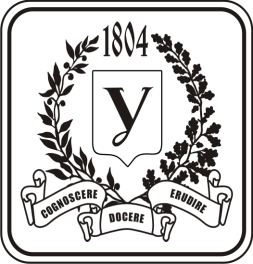  імені В.Н.Каразіна            ЦЕНТР ДОВУЗІВСЬКОЇ ОСВІТИ           ДИСТАНЦІЙНІ ПІДГОТОВЧІ КУРСИШановний абітурієнте 2019!Запрошуємо  Вас до навчання на Дистанційних підготовчих курсах (ДПК) для підготовки за всіма предметами незалежного оцінювання якості знань (ЗНО) – українська мова та література, математика, фізика, біологія, хімія, англійська мова, історія України, географія.Навчання здійснюється за допомогою електронних засобів (електронною поштою, в системі Skype) або матеріали надсилаються звичайною поштою.Під час навчання слухачі одержують інформаційні та рекламні матеріали для абітурієнтів 2019 р., програми курсів з обраних предметів, згідно графіку навчального процесу виконують контрольні завдання, контрольні тести, тести самоконтролю. Слухачі ДПК одержують повідомлення про університетські масові заходи – Дні відкритих дверей, університетські профорієнтаційні олімпіади – та за власним бажанням можуть узяти в них участь.Повний курс підготовки - 7 місяців. Вартість   за   весь  період  навчання  з   будь-якого  одного  предмета становить –  470 грн, з української мови та літератури (це два предмети, але один тест ЗНО)  – 660 грн.  Участь у сесіях, консультації, тренувальне тестування є складовими навчального процесу     і додатково не оплачуються.  Предмети для підготовки до ЗНО та їх кількість визначає сам  слухач.Для зарахування на ДПК необхідно направити поштою за зазначеною адресою:заповнений бланк заяви та облікової картки (розміщено на сайті  www-cdo.univer.kharkov.ua)ксерокопію паспорта (1стор.)копію банківської квитанції про оплату навчанняНаша адреса: ЦДО,ДПК, Харківський національний університет імені В.Н.Каразіна, майдан Свободи, . Харків, 61022Зарахування слухачів відбувається після одержання заяви та оплати навчання.Оплата навчання проводиться тільки через банківські установи.Реквізити для здійснення оплати навчання на ДПК:Одержувач ХНУ імені В.Н. Каразінар/р 31253258101533МФО 820172 в ДКСУ Код ОКПО 02071205В призначенні платежу вказати:Центр довузівської освітиЗа навчання на підготовчих курсах (вказати прізвище, ім’я, по батькові учня)Тел.:  (057) 707-52-70, (057) 707-55-26E-mail:    shdo@karazin.ua,    cdo@ karazin.ua www-cdo.univer.kharkov.ua